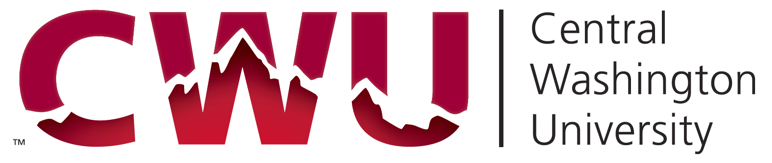 Engineering Technologies, Safety, and Construction (ETSC) DepartmentBachelor of Science Major, Pre-Major, and Minor ApplicationForm available on-line or in Hogue 101Major Application           Check one: Major:  Pre-Major (SHM Only): 	          Are you double majoring? Yes  No Minor Application 		 		                    	      	              	All Teacher Education candidates must see an Education Advisor.*to be completed by the Department of Curriculum, Supervision, and Educational Leadership. Black Hall, Room 214-11. Student is accepted into Professional Education Program.    Education Advisor Signature: ___________________________________Name:     Date:     Student ID:      Class Level:     Email:     Phone Number:     Construction Management (CMGT)(COMA, COMAP)Electronics Engineering Technology (EET)(EET, EETP)Industrial Engineering Technology (IET)(IETBS, IETBSP)Mechanical Engineering Technology (MET)(MET, METP)Risk, Insurance, and Safety Management (RISM) BS:  BAS: (RISMO, RISMBASO)Safety and Health Management (SHM)(SHM, SHMP, SHMPRE)Technology Education (Tech Ed) Check if broad area:(TEBA)Construction Minor(COMIN, COMINP)Industrial Technology Minor(IETMININT)Risk Management Minor(RIMAMIN, RIMAMINP)Robotics and Automation Minor(ROAUMIN, ROAUMINP)Safety and Health Management Minor(SHMMIN, SHMMINP)Traffic Safety Education Endorsement(SHMMINTSE, SHMMINTSEP)